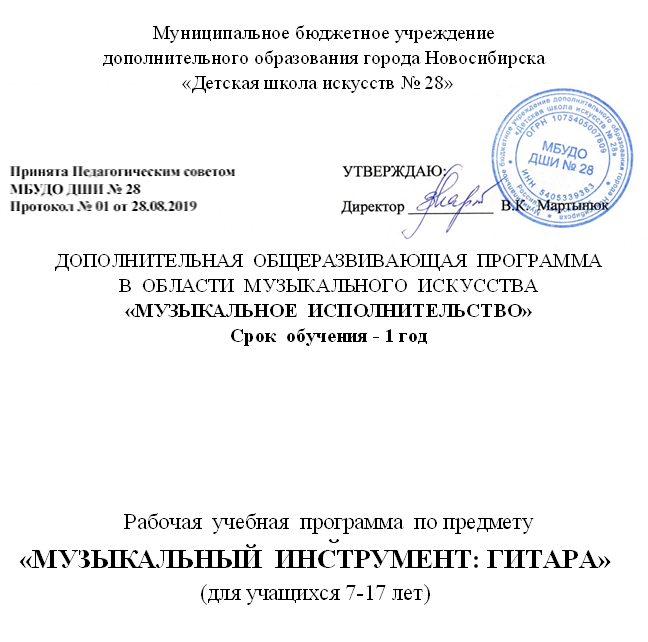 СОДЕРЖАНИЕ                                                                                                                стр.I. Пояснительная записка …………………………………………………..	31. Общая характеристика Программы «Музыкальный инструмент:  гитара»	32. Срок реализации Программы ……………………….………………….….	33. Форма и режим занятий ……………………….…………………………..	34. Объем учебного времени на реализацию Программы ………..…………	35. Цель и задачи Программы ………..........…..…………….……..…………	36. Методы обучения ……………………………………………………………	47. Материально-технические условия реализации учебного предмета ……	4II. Содержание Программы  «Музыкальный инструмент:  гитара» (дидактические задачи, примерные репертуарные списки, примерные  программы академического концерта  ..................................................................................	5III. Требования к уровню подготовки обучающихся …………………….	7IV. Формы и методы контроля, система оценок …………………………	81. Аттестация: цели, виды, форма, содержание ……………………………...	82. Контроль и учет успеваемости ..…………………………………………….	8V. Методическое обеспечение образовательного процесса ……………	9Методические рекомендации педагогическим работникам …………..….	9VI. Списки рекомендуемой нотной и методической литературы ……...	101. Методическая литература и пособия ……..…………………………….…	102. Учебная нотная литература …………..……………………………………..	11I. Пояснительная записка1. Общая характеристика программы «Музыкальный инструмент:  гитара»Программа  «Музыкальный инструмент:  гитара» (далее по тексту – Программа) предназначена для учащихся 7-17 лет,  желающих получить первоначальные навыки игры на инструменте, которые могут стать основой  для дальнейшего освоения гитарного исполнительства самостоятельно или под руководством преподавателя в классе ДШИ.   Обучение по Программе включает в себя музыкальную грамотность, навыки ансамблевой игры, аккомпанемента и самостоятельной работы. Учащиеся знакомятся с разнообразным учебным репертуаром, включающим музыку разных стилей и эпох, в том числе, классическую и популярную.Программа составлена с учетом требований примерных программ для ДМШ и музыкальных отделений ДШИ, изданных Всесоюзным методическим кабинетом по учебным заведениям искусств и культуры (М., 1988, 1991, 2002). Программа разрабатывалась в соответствии с документом «Рекомендации по организации образовательной и методической деятельности при реализации общеобразовательных программ в области искусств», направленные письмом Министерства культуры Российской Федерации от 21.11.2013 №191-01-39/06-ГИ. 2. Срок реализации Программы  составляет 1 год. 3. Форма и режим занятийФорма проведения (аудиторных) занятий: индивидуальная, рекомендуемая продолжительность урока - 40-45 минут. Индивидуальная форма занятий позволяет преподавателю построить содержание программы в соответствии с особенностями развития каждого ученика. 4. Объем учебного времени на реализацию ПрограммыЗанятия проводятся 2 раза в неделю. Годовой объем времени составляет 66 часов.По программе предполагается внеаудиторная работа, в том числе:- выполнение  домашнего  задания (самостоятельная работа);- подготовка  к  концертным  выступлениям;- участие  обучающихся  в  концертах и  творческих  мероприятиях  образовательного  учреждения.Самостоятельные занятия учащихся должны быть регулярными и систематическими.5. Цели и задачи ПрограммыЦель программы «Музыкальный инструмент:  гитара»  развитие  музыкально-творческих способностей учащегося средствами приобщения к исполнительству и музицированию на данном инструменте.Программа направлена на решение следующих задач:выявление творческих способностей ученика в области музыкального искусства и их развитие;овладение средствами музыкальной выразительности: звукоизвлечением, штрихами, фразировкой, динамикой и т.п.;овладение знаниями, умениями и навыками игры на шестиструнной гитаре, позволяющими выпускнику приобретать собственный опыт музицирования;приобретение обучающимися опыта творческой деятельности;формирование навыков сольной исполнительской практики и коллективной творческой деятельности;развитие музыкальных способностей: слуха, ритма, памяти, музыкальности и артистизма;формирование мотивации к занятиям музыкой, интереса к искусству и творчеству. 6. Методы обученияДля достижения поставленной цели и реализации задач Программы  используются следующие методы обучения:словесный (объяснение, беседа, рассказ);практический (или метод упражнений и повторений – выработка  игровых навыков ученика, работа над художественно-образной сферой произведения);объяснительно-иллюстративный (педагог играет произведение ученика и попутно объясняет);метод показа (показ педагогом игровых движений, исполнение педагогом пьес с использованием многообразных вариантов показа);  аналитический (сравнения и обобщения, развитие логического мышления);эмоциональный (подбор ассоциаций, образов, художественные впечатления);репродуктивный метод (повторение учеником игровых приемов по образцу учителя);метод проблемного изложения (педагог ставит и решает проблему, показывая ученику разные пути и варианты решения);частично-поисковый (ученик участвует в поисках решения поставленной задачи).Перечисленные методы работы являются наиболее продуктивными при реализации поставленных целей и задач Программы и основаны на проверенных методиках и сложившихся традициях гитарного исполнительства. Индивидуальная форма обучения позволяет найти более точный и  психологически верный подход к каждому ученику и выбрать наиболее подходящий метод обучения. 7. Материально-технические условияМатериально-техническая база образовательного учреждения соответствует санитарным и противопожарным нормам, нормам охраны труда. Для реализации образовательной программы в учебных кабинетах по классу гитары имеются необходимые принадлежности:Разноразмерные инструменты (гитары).  Разноуровневые подставки под ноги или суппорты (устройства, позволяющие играть в классической посадке без использования подставки под ногу и держать ноги на одном уровне).Гитарные чехлы для хранения и удобной транспортировки инструмента.Пюпитр (подставка для нот) для обеспечения максимально комфортных условий для чтения нотных текстов.Камертон для точной и удобной настройки инструмента.В классах имеются фортепиано, наглядные пособия, нотная и методическая литература. В ДШИ имеются: библиотека и фонотека; концертный зал,  оборудованный концертным роялем, звуковой и мультимедийной техникой, Библиотечный фонд укомплектовывается печатными, электронными изданиями, учебно-методической и нотной литературой.II. Содержание учебного предмета «Музыкальный инструмент:  гитара»Настоящая Программа отражает разнообразие репертуара, его академическую направленность, а также возможность индивидуального подхода к каждому ученику. Поэтому программы академических концертов у разных учащихся могут значительно отличаться по уровню трудности (см. «Примерные  программы  академического концерта (2 полугодие), помещенный в конце раздела II». Учебный материал Программы распределяется четвертям. В каждой четверти обозначены дидактические задачи, дан примерный перечень репертуарных произведений1 четвертьПосадка за инструментом, постановка рук, координация работы обеих рук,  знакомство с обозначениями на нотном стане, длительностями нот, основными размерами.Знакомство с гитарными обозначениями пальцев, понятием аппликатура.Освоение приема апояндо.Освоение грифа в пределах I позиции.Игра в дуэте с преподавателем (ученик играет мелодию, преподаватель - сопровождение).Рекомендуемые одноголосные пьесы - мелодии1) РНП «Травушка»2) РНП «Андрей-воробей»3) И. Беркович. «Осенняя песенка»4) В. Калинин. Этюд5) РНП «Во саду ли, в огороде»6) РНП «Я гуляю»7) РНП «Как пошли наши подружки»8) РНП «Ручеёк»9) РНП «Прилетели к нам грачи»10) УНП «Ой, джигуне, джигуне»11) РНП «Коровушка»12) РНП «Во поле берёза стояла»13) Х. Паркенинг.  Дуэт № 114) Х. Паркенинг.  Дуэт № 215) Х. Паркенинг.  Дуэт № 32 четвертьОсвоение приемов тирандо(пальцами ima), арпеджио.Упражнения и этюды на арпеджио.Игра однооктавных гамм До-мажор и ля-минор (натуральный и гармонический виды) в I позиции.Знакомство со знаками альтерации.Игра простейших двухголосных пьес (без созвучий).Рекомендуемые пьесы1) Х. Паркенинг. Этюд № 72) Х. Паркенинг. Этюд № 83) Л. Иванова. «Дремучий лес»4) Л. Иванова. «Хмурый вечер»5) Л. Иванова. «Тук, тук»6) Л. Иванова. «Избушка в лесу»7) Л. Иванова. «Посидим, поговорим»8) Л. Иванова. «Бедная пташечка»9) С. Марышев. Брошенный замок»10) Х. Сагрерас. Пьеса11) Е. Катранжи. Вальс12) Ш. Рак. Старинная песня13) Х. Паркенинг. Дуэт № 414) Х. Паркенинг. Дуэт № 515) Х. Паркенинг. Дуэт № 83 четвертьЗвукоизвлечение созвучий.Игра двухголосных пьес (с использованием созвучий).Игра двухоктавных гамм Соль-мажор и ми-минор (натуральный и гармонический виды) в I позиции.Изучение приема натуральные флажолеты.Работа над динамическими оттекамиРекомендуемые пьесы1) РНП «Во саду ли, в огороде»3) УНП «Ой, лопнул обруч»4) Г. Эрнесакс. «Паровоз»5) М. Рубец. «Вот лягушка по дорожке»6) Л. Иванова. «Дождик»7) Л. Иванова. «Листопад»8) Л. Иванова. «Звёздочки»9) Л. Иванова. Этюд № 19) В. Калинин. Вальс10) Д. Лангенберг. Лёгкий блюз № 111) Д. Лангенберг. Лёгкий блюз № 24 четвертьЗвукоизвлечение трехзвучного аккорда пальцами ima.Игра фигурации бас - аккорд.Изучение адаптированных (упрощенных) аккордов и их буквенного обозначения, начальные навыки аккомпанемента.Игра двухоктавной гаммы Фа-мажор в I позиции.Знакомство с приемами барре, гитарное легато (восходящее и нисходящее)Рекомендуемые пьесы1) М. Каркасси. Прелюд2) М. Джулиани. Аллегро3) Ш. Рак. «Песня для Джитки»4) В. Козлов. Испанский танец5) РНП. «Как под горкой», обр. В. Калинина6) С. Марышев. «Молитва»7) С. Марышев. «Небо в тучах»8) Б. Савельев. «Все отлично», пер. Е. Катранжи9) Б. Савельев. «Неприятность эту мы переживём», пер. Е. Катранжи10) Л. Иванова. Этюд № 2Примерные  программы  академического концерта (2 полугодие)1 вариант1) М. Каркасси. Прелюд2) Л. Иванова. «Дождик»3) Ш. Рак . «Песня для Джитки»2 варианта1) РНП «Во саду ли, в огороде»2) С. Марышев. «Молитва»3) Д. Лангенберг. Лёгкий блюз № 23 варианта1) РНП «Как под горкой», обр. В. Калинина2) Л. Иванова. «Звёздочки»3) В. Козлов. Испанский танецIII. Требования к уровню подготовки обучающихся по программе «Музыкальный инструмент:  гитара» Освоение Программы обеспечивает формирование у обучающихся комплекса исполнительских знаний, умений, навыков, позволяющих выразительно исполнять на гитаре  репертуарные  произведения.Освоив Программу, обучающийся будет знать:обозначения и расположение звуков  на нотном стане, длительности нот;расположение  нот на гитаре в пределах I, II позиции.конструктивные особенности гитары;правила по уходу за инструментом; музыкальную терминологию в пределах программы;основные средства музыкальной выразительности и приемы игры;репертуар для гитары, включающий произведения разных стилей и жанров в соответствии с программными требованиями;Обучающийся будет уметь:пользоваться основными приемами игры (апояндо, тирандо);исполнять арпеджио, созвучия;приемы игры флажолеты, барре, гитарное легато;исполнять двухголосные пьесы  и  этюды;читать с листа простейший нотный текст;исполнять несложные  аккомпанементы;самостоятельно настраивать инструмент;самостоятельно, осознанно работать над несложными произведениями, опираясь на освоенную в классе под руководством педагога методику поэтапной работы над художественным произведением.IV. Формы и методы контроля, система оценок1. Аттестация: цели, виды, форма, содержаниеОценка качества реализации программы «Музыкальный инструмент:  гитара»  включает в себя текущий контроль успеваемости и итоговую аттестацию обучающихся. Текущий контроль и все виды аттестации учащихся проводятся в счет аудиторного времени, предусмотренного на учебный предмет. Текущий контроль осуществляется в основном на уроках как проверка домашней (самостоятельной) работы. Итоговая аттестация проводится в форме выпускных академических концертов, представляющих собой исполнение программы. Для академического концерта преподаватель должен подготовить с учеником 2-3 произведения. Итоговый академический концерт может проходить с приглашением родителей, учащихся и других слушателей, или проводиться в присутствии комиссии. Формами контроля является также участие учащихся в тематических вечерах, классных концертах, мероприятиях культурно-просветительской, творческой деятельности школы, выступление на конкурсах. Участие в отборочных прослушиваниях, концертах, конкурсах и подобных им мероприятиях приравнивается к выступлению на академическом концерте.По итогам этого выступления учащегося выставляется оценка "отлично", "хорошо", "удовлетворительно", "неудовлетворительно". Итоговая аттестация может проводиться по утвержденному директором школы расписанию.2. Контроль и учет успеваемостиОценка текущей работы выставляется по пятибалльной системе не реже чем раз в три урока. По итогам четверти и года выставляется итоговая оценка.При выведении итоговой оценки учитывается следующее:оценка годовой работы ученика, выведенная на основе его продвижения;оценка ученика за выступление на академическом концерте, а также результаты контрольных уроков;другие выступления ученика в течение учебного года.Критерии оценки выступления учащегося на академическом концерте, зачете:Оценка 5 (отлично) выставляется за технически безупречное исполнение программы, при котором исполнительская свобода служит раскрытию художественного содержания произведений. Учебная программа исполняется наизусть ярко и выразительно, убедительно и законченно по форме.Оценка 4 (хорошо) выставляется за техническую свободу, осмысленную и выразительную игру в том случае, когда учеником демонстрируется достаточное понимание характера и содержания исполняемого произведения, программа исполнена наизусть, однако допущены небольшие технические и стилистические неточности. Учащийся демонстрирует применение художественного оправданных технических приёмов, свободу и пластичность игрового аппарата. Допускаются небольшие погрешности не разрушающие целостность исполняемого произведения.Оценка 3 (удовлетворительно) выставляется за игру, в которой учащийся демонстрирует ограниченность своих возможностей, неяркое, необразное исполнение программы. Программа исполнена наизусть с неточностями и ошибками, слабо проявляется осмысленное и индивидуальное отношение к исполняемому произведениюУчащийся показывает недостаточное владение техническими приёмами, отсутствие свободы и пластичности игрового аппарата, допущены погрешности в звукоизвлечении.Оценка 2 (неудовлетворительно) выставляется за отсутствие музыкальной образности в исполняемом произведении; учащийся  плохо знает текст пьес наизусть, допускает грубые технические ошибки и слабо владеет инструментом.Данная система оценки качества может быть дополнена системой «+» и «-», что даст возможность более конкретно отметить выступление учащегося.Фонды оценочных средств призваны обеспечивать оценку качества приобретенных выпускниками знаний, умений и навыков.V. Методическое обеспечение учебного процесса. Рекомендации педагогическим работникамВ работе с учащимся преподаватель должен следовать основным принципам дидактики: последовательность, систематичность, доступность, наглядность в освоении материала. Процесс обучения должен протекать с учетом индивидуальных психических особенностей ученика, его физических данных. Педагог должен неустанно контролировать уровень развития музыкальных способностей своих учеников.В репертуар необходимо включать произведения, доступные по степени технической и образной сложности, высокохудожественные по содержанию, разнообразные по стилю, жанру, форме и фактуре. Необходимо включать в учебные программы переложения лучших образцов зарубежной и отечественной классики, произведений, написанных для других инструментов или для голоса, а также обработок на народные и популярные мелодии.Преподаватель должен учитывать, что произведения учебного репертуара предназначаются не только для исполнения на академических концертах и в программах сценических мероприятий, но и для работы в классе или просто ознакомления. Следовательно, преподаватель может устанавливать степень завершенности работы над произведением. Необходимым условием для успешного обучения на гитаре является формирование у ученика уже на начальном этапе правильной посадки, постановки рук, целостного исполнительского аппарата.Развитию техники в узком смысле слова (беглости, четкости, ровности и т.д.) способствует систематическая работа над упражнениями, гаммами и этюдами. При освоении гамм, упражнений, этюдов и другого вспомогательного инструктивного материала рекомендуется применение различных вариантов – штриховых, динамических, ритмических и т.д. При работе над техникой необходимо давать четкие индивидуальные задания и регулярно проверять их выполнение.В классе шестиструнной гитары при работе над гаммами, этюдами и пьесами для достижения чистоты интонации и технической свободы необходимо искать, находить и использовать различные варианты аппликатуры. Вся творческая деятельность педагога-музыканта должна иметь научно обоснованный характер и строиться на базе имеющейся методической литературы. VI. Списки рекомендуемой нотной и методической литературы1. Методическая литература и пособияАгафошин П. Школа игры на шестиструнной гитаре. – Москва: Музыка, 1985.Баренбойм Л.А. Путь к музицированию. - Л.: Советский композитор, 1979Вещицкий П., Ларичев Е., Ларичева Г. Классическая шестиструнная гитара: Справочник. – М.: Композитор, 1999. – 326 с.Гитман А. Гитара и музыкальная грамота. М., 2002.Гитман А. Донотный период в начальном обучении гитаристов. М., 2003.Гитман А. Начальное обучение  на шестиструнной гитаре. М., 1997Иванов-Крамской А. М. Школа игры на шестиструнной гитаре. Изд. 4. – Р-н-Д.: Феникс, 2004. – 152 с.Как научиться играть на гитаре./ Сост. В. Кузнецов. – М.: Классика-XXI, 2006, - 200 с.Каркасси М. Школа игры на шестиструнной гитаре. / Ред. В. М. Григоренко. – М.: Кифара, 2002. – 148 с.Катанский А. В., Катанский В. М. Школа игры на шестиструнной гитаре. Ансамбль. Таблицы аккордов. Аккомпанемент песен: Учебно-методическое пособие. – И.: Катанский, 2008. – 248 с. 2. Учебная  нотная  литератураАльбом для детей и юношества. Произведения для шестиструнной гитары. Вып. 4./ Сост. Г. Ларичев. – М.: 2004. – 56 с. Воспоминание: Произведения для шестиструнной гитары / Сост. Е. Ларичев. – М.: Музыка, 2004. – 48 с.Детский альбом гитариста: альбом пьес и упражнений для начальных классов ДМШ. Тетрадь 1 / сост. А. В. Катанский. – М.: Катанский. – 2006. – 32 с.Детский альбом гитариста: альбом пьес и упражнений для начальных классов ДМШ. Тетрадь 3 / сост. А. В. Катанский. – М.: Катанский. – 2006. – 32 с.Калинин В. Юный гитарист. – М.: Музыка, 2009. – 125 с.Караван мелодий. Популярная музыка зарубежных композиторов в переложении для гитары. Сост. Т. В. Левина. – М.: Кифара, 2010. – 43 с. Киселев О. Н. Первые шаги: альбом юного гитариста / Олег Киселев. – Челябинск: MPI, 2006. – 59 с.Киселев О. Н. Времена года: альбом юного гитариста / Олег Киселев. – Челябинск: MPI, 2006. – 56 с.Ковалевский И. Классическая гитара в популярной музыке. Альбом 7. Дом восходящего солнца. – СПб.: Диада-СПб, 2000. – 24 с.Козлов В. В. Кругосветное путешествие сеньориты Гитары: альбом юного гитариста / Виктор Козлов. – Челябинск: MPI, 2005. – 50 с.Легкие пьесы для шестиструнной гитары. Выпуск 2. / Составитель Г. Гарнишевская. – СПб.: Композитор, 2003. – 42 с.Любимые мелодии для шестиструнной гитары. Сост. О. Кроха. – М.: Музыка, 2005. – 119 с.Поплянова Е. М. Счастливые башмаки: ансамбли для двух гитар / Елена Поплянова; исполн. Ред. В. Козлова. – Челябинск: MPI 2006. – 32 с. Семенов В. Ю. Во саду ли, в огороде: Альбом юного гитариста. – Челябинск: MPI, 2003. – 12 с.Старинная музыка. 1-5 классы ДМШ./ Сост. В. Мельниченко, Т. Косарева. – Омск: ГРАН-центр, 1999. – 60 с.Суханов В. Ф. Гитара для всех. Самоучитель игры на шестиструнной гитаре. – Р-н-Д.: Феникс, 2001. – 112 с.Уроки мастерства. Хрестоматия гитариста. Младшие классы ДМШ. 1  тетрадь. – М.: Классика-XXI, 2004. – 63 с.Уроки мастерства. Хрестоматия гитариста. Младшие классы ДМШ. 2  тетрадь. – М.: Классика-XXI, 2004. – 63 с. Уроки мастерства. Хрестоматия гитариста. Средние классы ДМШ. 3  тетрадь. – М.: Классика-XXI, 2004. – 66 с.100 этюдов для развития универсальной гитарной техники. 1-5 классы ДМШ./ Сост. В. Мельниченко,  Т. Косарева. – Омск: ГРАН-центр, 1999. – 48 с.